1. THE MARKETING FOR SALES PROFESSIONALS TRAINING RATIONALEBusiness performance can be substantially improved when sales and marketing are aligned.The Marketing for Sales Professionals training will show participants the principles of business to business and consumer marketing and the skills of marketing practice. The course has been designed to help you practically apply marketing concepts and techniques to help meet your sales and marketing goals and deliver a return on your marketing investmentThe course is ideal for sales professionals who have some responsibility for marketing, use marketing as part of their role, work alongside marketing or contribute to marketing decisions as it provides a well-grounded understanding of the marketing discipline and the linkage between the sales and marketing.OBJECTIVES/ LEARNING OUTCOMEAt the end of this training, participants will be able to;Align your marketing and sales activities to achieve maximum impactUnderstand basic marketing concepts and relate them with the sales functionApply the Marketing Mix to understand and articulate their product/service offerings and position them wellConduct actionable marketing research that will help Identify gaps in consumer needs and provide appropriate recommendationsIdentify customers more effectively  and conduct more reliable market segmentationDevelop marketing communications that hit the right targets and appeal to them by understanding communications objectives and appropriate promotional channels to deliver persuasive messages to your target audiencePrice your products and services more effectivelyClose more business and increase profitabilityTRAINING OUTLINEThe training shall cover the following topics;Marketing fundamentals for the Sales Professional ( The link between theory and practice, Marketing Mix)Sales and marketing alignment auditProduct Knowledge (Product Mix, Product Lifecycle, Concept of Product Line Length, Depth and Width).Customer Knowledge & Research (Understanding the buyers’ behavior and expectations)Competitive Advantage ( Branding, Positioning)Customer & Market Segmentation (Segmentation, Levels and basis of Segmentation, Targeting the Market)Customer Engagement ( Solution Presentation, Business Negotiation, Customer Service)Marketing CommunicationsDistribution Channels & Territory ManagementCredit Control Management	METHODOLOGYIn order to ensure true experiential learning, our methodology shall entail the use of the following;•	Presentations•	Visuals•	Videos•	Group Exercises•	Role PlayFeedback will also be sought to measure performance and in order to improve on the program and serve you better.These shall be by;•	Administering tests on the participants to measure level of understanding at the end of the class room session •	Administering questionnaires on participants in order to take in their comments at the end of the class room session •	Administering questionnaires on supervisors 90 days after the end of the class room session to measure the improvements on the jobTRAINING LOCATION, DURATION & FEELocationThe training shall take place in the following location; 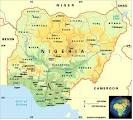  Manufacturers Association of Nigeria Main Secretariat Km. 4, Ota-Idiroko Road, Ota, Ogun StateDuration & TimeThe Marketing for Sales Professional module is designed to run for 2 days.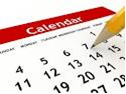 26th and 27th of May, 2016Pricing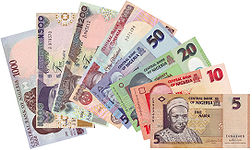 Our fees are NGN40, 000.00 per participant for MAN members and NGN50, 000 for non-memberThe fee shall cover course materials and refreshments.